Animal NotesObjective: Distinguish between the main animal phyla.Animal Phyla:Summary: Using complete sentences, describe the seven main groups of animals.Name: _________________________________Date:_________ Block_________ NB Page:___Animal Notes: Objective: Distinguish between the main animal phyla.Animal Phyla:The Animal kingdom is in domain EukaryaCharacteristics:eukaryotic cells - have a nucleusmulticellular - made of more than one cellheterotrophic - have to consume their food from outside sourcesno cell walls - only cell membranes surround cellsusually reproduce by sexual reproductiondevelop from embryo - organism at earliest stage of developmentspecialized parts (different tissues)can move (some don’t move much)cnidariansinvertebrates no backboneradial symmetryhave stinging cellshave complex tissues, gut, nervous systemexamples: hydras, sea anemones, corals, jellyfish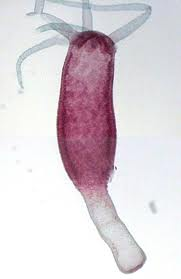 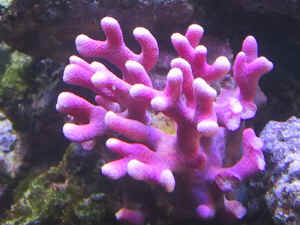 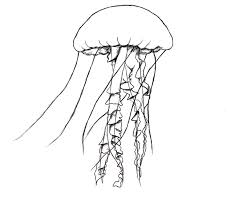 mollusksinvertebratesbilateral symmetryhas soft body, usually covered by a hard shellhave circulatory system and gutexamples: slugs, snails, clams, squids, octopuses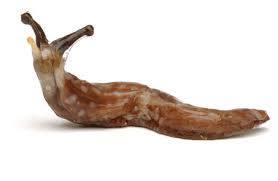 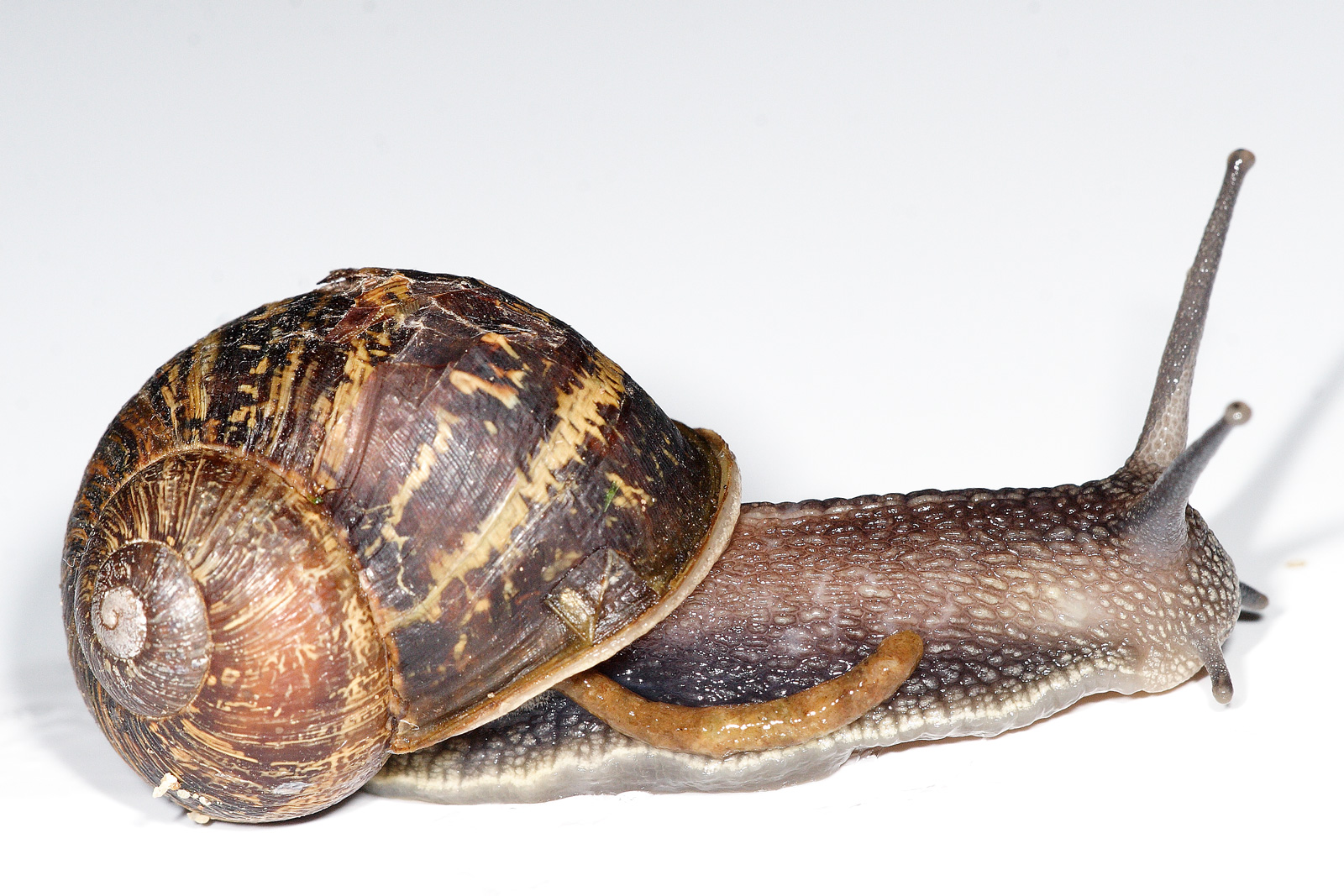 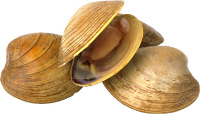 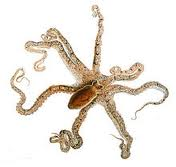 annelidsalso called “segmented worms”invertebratesbilateral symmetryhas gut, circulatory system, nervous systemexamples: earthworms, bristle worms, leeches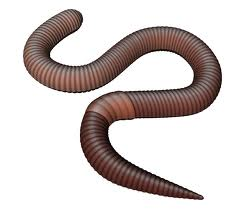 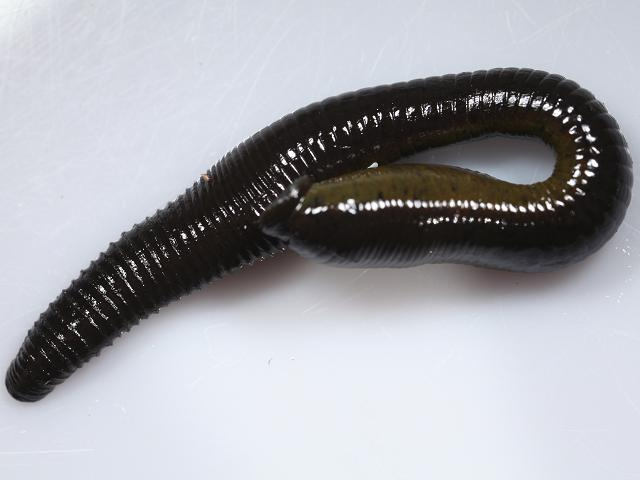 arthropodsinvertebratesbilateral symmetryjointed limbs, segmented body (head, thorax, abdomen)exoskeleton - external skeleton made of protein & chitinlargest group of animals on Earthexamples: insects, spiders, scorpions, ticks, crabs, barnacles, lobsters, centipedes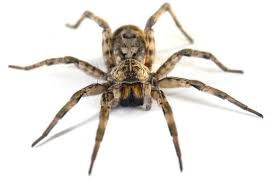 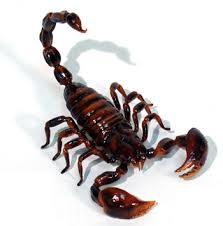 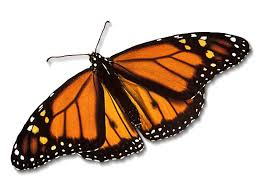 echinodermsinvertebratesbilateral or mostly radial symmetrylive in marine habitatendoskeleton - internal skeletonexamples: starfish, sea urchins, sand dollars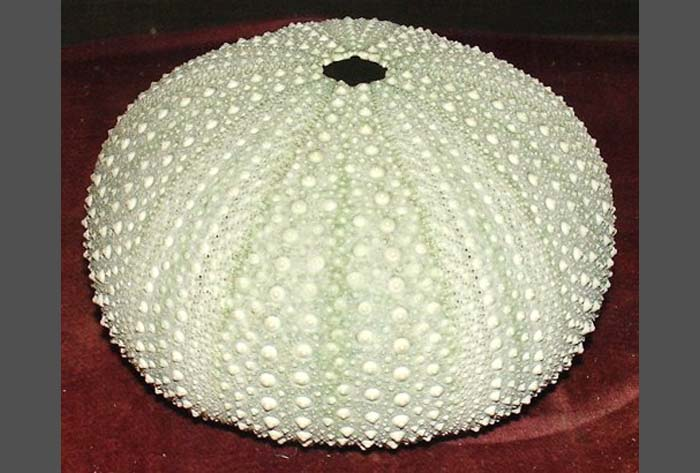 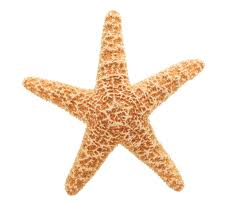 chordatesvertebrates - have a skull and backbonenotocord (later replaced by backbone), hollow nerve cordbilateral symmetryexamples: fish, amphibians, reptiles, birds, mammals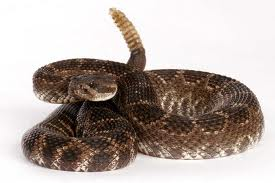 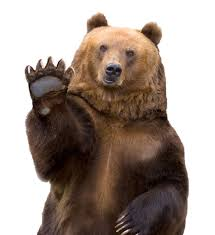 The Animal kingdom is in domain _________________________Characteristics:_________________________cells - have a nucleus_________________________- made of more than one cell_________________________- have to consume their food from outside sourcesno _________________________ - only cell membranes surround cellsusually reproduce by ________________________reproductiondevelop from embryo - organism at earliest stage of developmentspecialized parts (__________________________)can move (______________________________________)cnidariansinvertebrates_________________________symmetryhave _________________________cellshave complex tissues, gut, nervous systemexamples: __________________________________mollusksinvertebratesbilateral symmetryhas soft body, usually covered by ______________            _______________________________________have circulatory system and gutexamples: slugs, snails, clams, squids, octopusesannelidsalso called “______________________________” invertebrates_________________________symmetryhas gut, circulatory system, nervous systemexamples: __________________________________arthropodsinvertebrates_______________________symmetryjointed limbs, segmented body (head, thorax, abdomen)_________________________- external skeleton made of protein & chitin______________________group of animals on Earthexamples: __________________________________            __________________________________________echinodermsinvertebratesbilateral or radial symmetrylive in _________________________habitat_________________________- internal skeletonexamples: __________________________________chordates_________________________- have a skull and backbonenotocord (later replaced by backbone), hollow nerve cord_________________________symmetryexamples:________________________________            ________________________________________